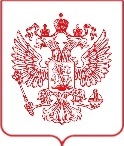 МИНИСТЕРСТВО НАУКИ И ВЫСШЕГО ОБРАЗОВАНИЯРОССИЙСКОЙ ФЕДЕРАЦИИ(МИНОБРНАУКИ РОССИИ)_______________ № _________________На № _____________ от ______________Об участии в IX Всероссийском конкурсе научно-исследовательских работ 
студентов и аспирантовУважаемые коллеги!Департамент государственной политики в сфере научно-технологического развития Министерства науки и высшего образования Российской Федерации (далее – Департамент) сообщает, что в рамках 
IX Всероссийского молодежного научного форума «Наука будущего – наука молодых», предусмотренного пунктом 21 плана мероприятий («дорожной карты») по совершенствованию мер поддержки, оказываемой молодым исследователям, утвержденного Заместителем Председателя Правительства Российской Федерации Чернышенко Д.Н. 2 декабря 2021 г. № 13061п-П8, проводится IX Всероссийский конкурс научно-исследовательских работ студентов и аспирантов (далее – Конкурс). Задачами Конкурса являются: формирование навыков оформления 
и публичного представления научно-исследовательских работ, представление талантливых молодых исследователей научному сообществу, формирование траектории научной карьеры для начинающих исследователей, создание новых межпоколенческих и междисциплинарных научных связей. Участие в Конкурсе могут принять студенты и аспиранты российских образовательных организаций высшего образования и научных организаций любой формы обучения в возрасте до 35 лет включительно 
на момент подачи заявки. Конкурс проводится по 10 научным направлениям: 
агро-, био- и продовольственные технологии; гуманитарные науки; инженерные науки; информационные технологии и математика; науки 
о жизни и медицина; науки о Земле, экология и рациональное природопользование; науки о материалах; социальные науки; физика 
и астрономия; химия и химические технологии.Прием заявок на участие в Конкурсе осуществляется 
до 8 июля 2024 года в электронном виде по следующей ссылке: https://konkurs.sciexpert.ru/. Для участия в Конкурсе студентам и аспирантам необходимо зарегистрироваться в личном кабинете и направить заявки.По результатам проведения независимой экспертизы научно-исследовательских работ будут определены участники финального этапа.Финал конкурса пройдет в г. Самаре с 29 октября 
по 1 ноября 2024 года на базе ФГАОУ ВО «Самарский национальный исследовательский университет имени академика С.П. Королева» в рамках IX Всероссийского молодежного научного форума «Наука будущего – наука молодых», где студенты и аспиранты смогут очно представить результаты своей научно-исследовательской работы международному научному сообществу, а также пообщаться с учеными, занимающими лидирующие мировые позиции в различных областях наук. На основании вышеизложенного Департамент сообщает 
о необходимости опубликования на официальном сайте Вашей организации новости об участии в Конкурсе.Приложение: на 42 л. в 1 экз. Врио директора Департамента государственной политики в сференаучно-технологического развития				              А.П. ШашкинТверская ул., д. 11, стр. 1, 4, Москва, 125009, телефон: (495) 547-13-16, 
e-mail: info@minobrnauki.gov.ru, http://www.minobrnauki.gov.ru